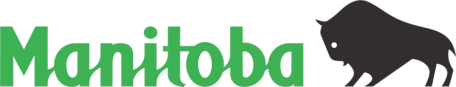  LABOUR BOARD, 5th Floor T 204 945-2089   F 204 945-1296www.manitoba.ca/labour/labbrdFORM VIII:  Application for Cancellation of CertificationTHE LABOUR RELATIONS ACTApplicant,- and -Certified Bargaining Agent,- and -Employer,All information included in your application is provided to the party or parties named as respondents or interested parties.  Further, such information may be referred to in the order or reasons issued by the Board at the conclusion of the case, on the Board’s website and in print and online reporting services that may publish the Board’s decision.TO THE MANITOBA LABOUR BOARD:The above-named Applicant hereby applies to you to cancel the certification of the above-named Bargaining Agent for a unit of the Employer’s employees described as:The Certificate No. MLB-            , which cancellation is now sought was issued by the Board on the         day of                                 ,   20  .There are now            employees in the unit for which the said Bargaining Agent was certified.The specific grounds for the Applicant’s belief and allegation that the Bargaining Agent has lost the support of a majority of the employees in the unit are as follows:The following corroborative documentary proof is submitted in support of this application.								ApplicantForm A to be filed herewithRevised May, 2016